Butte Falls Secondary School Geometry SyllabusMs. Brown 2016-2017Geometry Course DescriptionThis is the second of the traditional high school math courses offered at Butte Falls Charter School.  Every student must successfully complete 3 credits of mathematics in order to graduate.  This course is highly recommended for those students planning to attend a four year college after high school.   Topics covered include: congruence, similarity, proof, constructions, trigonometry, 3-dimensional geometry, coordinate geometry, circles, and applications of probability. Required MaterialsSharpened pencil/mechanical pencil/pen1” – 2” 3 ring Binder 5 tab dividers Wide/college ruled lined notebook paperRecommended MaterialsTI- 30 or higher graphing calculator Ruler/Protractor/CompassMarkers/Colored Pencils HighlightersStudent ExpectationsStudents are expected to come to class prepared and ready to learn every day.  Math is not a spectator sport and you will learn best through practice.  In-class and homework assignments are the practice required to demonstrate proficiency on the tests and quizzes.  If you are absent, it is your responsibility to learn any missed material and make up any missed work.  Each student is expected to take notes, ask questions in class, participate in activities, and study for all tests/quizzes.  If there are complaints or questions about the rules, expectations, grading, or tests, please talk with me about your concerns. Cheating, plagiarism, and other acts of academic dishonesty are regarded as serious offenses.  While you may work/consult with classmates, any work you turn in must be your own.  Depending on the nature of the offense, serious penalties may be imposed, ranging from receiving a zero on the assignment to failure of the class.  Classroom Rules     1. No Personal Electronic Devices Allowed – this includes cell phones, IPods, mp3 players, etc.     2. Be Respectful – treat all students, staff, and property with care and kindness.     3. Be Attentive – pay attention, be alert, cooperate with teacher/classmates, and stay engaged.     4. Be Prepared for Class – bring all required materials to class, be in your seat ready to learn when the     bell rings, take care of personal business during lunch/passing time.     5. No food. Drinks with lids are ok. Gum is ok until you abuse that privilege.ConsequencesWarning and/or conference after class Sent out of class to hallway to complete reflection.Office referral (administrative decision on consequence)Severe rule breaking may result in immediate jump to step 2/3 on the consequences above.Grading PolicyTests/ QuizzesTests 40% and Quizzes 20% will be given as appropriate in the middle or at the end of each unit.  I DO NOT automatically offer Retakes for tests and quizzes.  However, you may be able to take a Retake once you have made corrections (except on the RCC Final).  For those not taking a Retaking you can still make corrections and earn up to ½ of the points you missed back.  For example if you miss 20 points on a test/quiz you could make corrections and earn back 10 points.Projects/Problem SolvingProjects 10% and Problem Solving 10% assignments will be graded on a rubric, which will be given to you when the project is assigned.Warm Ups/Classwork/ Homework/Personal Management						Daily IXL review Warm-ups 5% will be required at a minimum of 80% and must be completed in the first 5 minutes of class. In-class assignments or Classwork 5% may be regularly assigned and may be graded for correctness or completion.  If you come to class unprepared, without the materials necessary to complete the assignment, your grade could be affected.  You will be required to keep your materials organized in a binder and participate in class for a Personal Management 5% grade.  Homework 5% problems/IXL assignments may be required for each section covered.  Unless otherwise stated all homework assignments will be due at the beginning of class on the Thursday after it was assigned and may be corrected in class.  If you are absent on Thursday your homework must be turned in at the beginning of class on Monday, no exceptions.  Unexcused absences may result in assignments not be accepted.Late work will be accepted with 10% penalty per week up to 3 weeks.  1 week late max score 90%, 2 weeks late max score 80%, 3 or more weeks late max score 70%.  Online/After School Tutoring Students who are having difficulties should let me know immediately.  There are many resources available to assist struggling students including Online Video Tutors through Khan Academy as well as possible after school and Friday tutoring/study hall upon request.Contact InformationSend an email: sbrown@buttefalls.k12.or.us.  I check it several times per day.  I also check my email regularly afterschool and on the weekends/breaks.Call me at school. Please leave a message and I’ll get back to you during my planning period or after school. My number is 865-3563 ext. 257 Email/Text NotificationsInformation, updates, and important reminders about assignments, upcoming tests, class activities, permission slips and other paperwork will be sent using Remind.  You can receive these updates by text message, email, or both by following the instructions below.   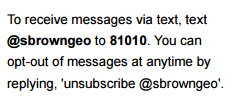 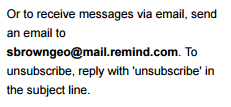 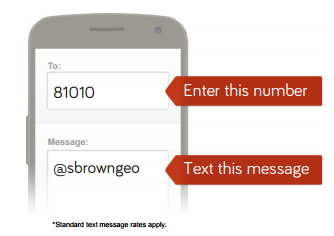 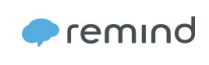 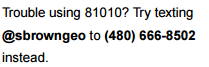 Please return this page by Thursday, September 8th.____ I have read the attached Geometry Course Syllabus.____I signed up for Email/Text Notifications____________________			____________________		________Student’s Printed Name			Student’s Signature			 Date____________________			____________________		________Guardian’s Printed Name			Guardian’s Signature			 DateParent/Guardian’s Contact Information ____________________________________________________Best person to contact _____________________________________________________________________Address ________________________________________________________________________________Home/Cell Phone ___________________________Work Phone ___________________________________Home E-mail ______________________________	Work E-mail __________________________________I prefer to be contacted by:			___Phone		___EmailBest time to be reached by phone is: __________________________________________________________Comments/Concerns:____________________________________________________________________________________________________________________________________________________________________________________________________________________________________________________________________________________________________________________________________________________________________________________________________________________________________________________________________________________________________________________________________________________________________________________________________________________________________________________________________________________________________________________________________________________________________________________________________________________________________________________________________________________________________________________________________________________________________________________________________________________________________________________________________________________